УТВЕРЖДАЮ»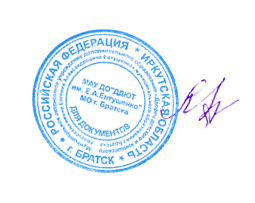 Директор МАУ ДО «ДДЮТ им. Е.А .Евтушенко»Л.П. Панасенкова _____________ ___12 апреля______2024 г Положение о конкурсе поздравительных открыток  «Со Светлым праздником Победы!»Цель и задачи конкурса: Художественными средствами способствовать воспитанию и укреплению достоинства и гордости подрастающего поколения за исторический подвиг предков – победителей ВОВ, созидателей России.Формирование у детей и подростков гражданской позиции, чувства причастности к важнейшим событиям в истории Отечества и ответственности за судьбу своего Отечества.Выявление и поддержка художественно одаренных детей и подростков; представление современному зрителю лучшие произведения юных художников, темой которых стали подвиг дедов и прадедов; патриотизм, любовь к Родине.Участники конкурса: в конкурс е могут принимать участие дети образовательных учреждений всех типов и видов.Организаторы конкурса:Организатором конкурса является Муниципальное автономное образовательное учреждение дополнительного образования детей «Дворец детского и юношеского творчества имени Евгения Александровича Евтушенко» муниципального образования г. Братска.Общее руководство подготовкой и проведением Конкурса осуществляет Оргкомитет.Порядок подачи заявок и предоставления работЗаявки  на участие в Конкурсе, конкурсные работы принимаются до  27 апреля (включительно)   2024  года по адресу: ж.р. Энергетик, ул. Солнечная,2, каб.31 а. Часы работы: пн-пт 11.00-16.00 часов, обед 13.00-14.00 часовУбедительная просьба работы на вахту и через третьих лиц не передавать, чтобы не было разногласийОтправляя заявку на конкурс Вы соглашаетесь на обработку персональных данных всех участников конкурса и соглашаетесь на публикацию материалов и распорядительных документов с вашими данными в сети интернет. Конкурс проводится :В конкурсе принимают участие дети в возрасте от 4 до 16 лет трех возрастных категорий: - до 7 лет - с 8 до 11 лет - с 12 до 16 лет Организационный взнос 100 рублей с каждой работы, количество работ не ограниченно.Благодарности педагогам 50 рублей (если нужны), при предоставлении 3 и более работ благодарности выдаются бесплатно.Требования  к оформлению конкурсных работ:Работы должны быть формата А 5 (А 4 сложенные пополам) без рамки (так как работы-победители будем дарить ветеранам на  9 мая) Работы  принимаются с этикетками , заполненная по образцу (приложение 1). Этикетка приклеивается на саму  работу, за край выступать не должна .	21 см14,5см                              14.5 см	14.5 см                         21 смРаботы не соответствующие требованиям участвовать в выставке  не будут.Работы не возвращаются. Критерии оценки:Отражение тематики Конкурса;Композиционное решение;Качество исполнения;Художественная выразительность;Соответствие возрастуНаграждение победителей Дипломы победителям, грамоты участникам и благодарности руководителям, будут изготовлены в электронном варианте и высланы на электронную почту учреждений с 19  мая по  25 мая 2024 годаПо вопросам обращаться по телефону 8-9148924794  Юлия Николаевна.Приложение 1Этикетка на работе. Анкета – заявка Участника  конкурса  поздравительных открыток  «Со Светлым праздником Победы!» (разборчиво заполняйте ФИ  участника  и ФИО руководителя (полностью)  для внесения в приказ)Участники, подавшие заявку на конкурс, автоматически дают согласие на обработку персональных данных и размещении конкурсных материаловЗаявкаот (название учреждения) на участие в конкурсе рисунков в заявке должны быть указаны:- автор работы, возраст, название работы , ФИО руководителя (если такой имеется) ПОЛНОСТЬЮ (для изготовления благодарностей и грамот) Даю согласие на обработку персональных данных. Даю согласие на размещение материалов конкурсов.Телефон для связи__________________________Дата заполнения «   » ___________2024__г.Если сам ребенок выполнял«НАЗВАНИЕ»Иванов Петя6 летМБДОУ «Д/С № 1»Если взрослые ребенку помогали«НАЗВАНИЕ»Иванов Петя с мамой6 летМБДОУ «Д/С№1»